Уважаемые молодые ученые! 20 апреля 2018 года в стенах Московского Государственного Медико-Стоматологического Университета имени А.И.Евдокимова пройдет междисциплинарная научно-практическая конференция в рамках научно-образовательного проекта «Чистая любовь - IV». Организаторами конференции является Совет Общества Молодых Ученых МГМСУ им. А.И. Евдокимова. Целью конференции является всестороннее освещение вопросов, связанных с гендерными отношениями, формированием здоровой и гармоничной семьи. На конференции могут быть представлены современные обзоры медицинских и социальных аспектов того, что мешает или способствует зарождению и развитию гармоничных человеческих отношений по разделам следующих медицинских, психологических и биологических наук: терапия;хирургия;урология;гинекология;онкология;офтальмология;стоматология;клиническая психология;экономика;философия;физиология и др.Формат участия: устный доклад;постерный доклад;слушатель конференции;Регламент выступления: 8 минут устный доклад + 2 минуты обсуждения (чтение с листов категорически запрещено).Требования к оформлению постера: формат А0, горизонтальное расположение. Для формирования программы конференции Оргкомитет просит до 1 апреля 2018 года прислать  тезисы работ в соответствии с приложением 1, на электронный адрес chistayalove4@gmail.com. Авторы работ, отобранных для устных докладов, будут извещены Оргкомитетом до 10 апреля 2018 года. Все материалы конференции будет опубликованы в Сборнике тезисов междисциплинарной конференции «Чистая любовь - IV».По итогам конференции жюри определит лучшие устный и постерный доклады, а также будут проведены конкурсы зрительских симпатий по оценке не только качества доклада, но и оценке лучшего внешнего вида, поэтому участникам конференции и членам жюри рекомендуется быть на конференции в том виде, который по их мнению был бы наиболее уместен для первого свидания.Место и время проведения конференции: 20 апреля, 09:00, МГМСУКоординаторы ОМУ МГМСУ: Латышев Андрей Владимирович 8(903)764-05-43, andlat-2007@yandex.ruКлиновская Анна Сергеевна8(926)996-34-95, klinskaya@inbox.ruС уважением, Оргкомитет конференции.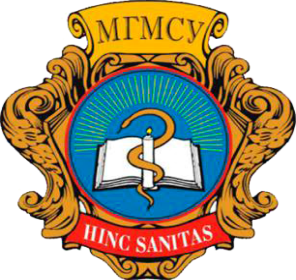 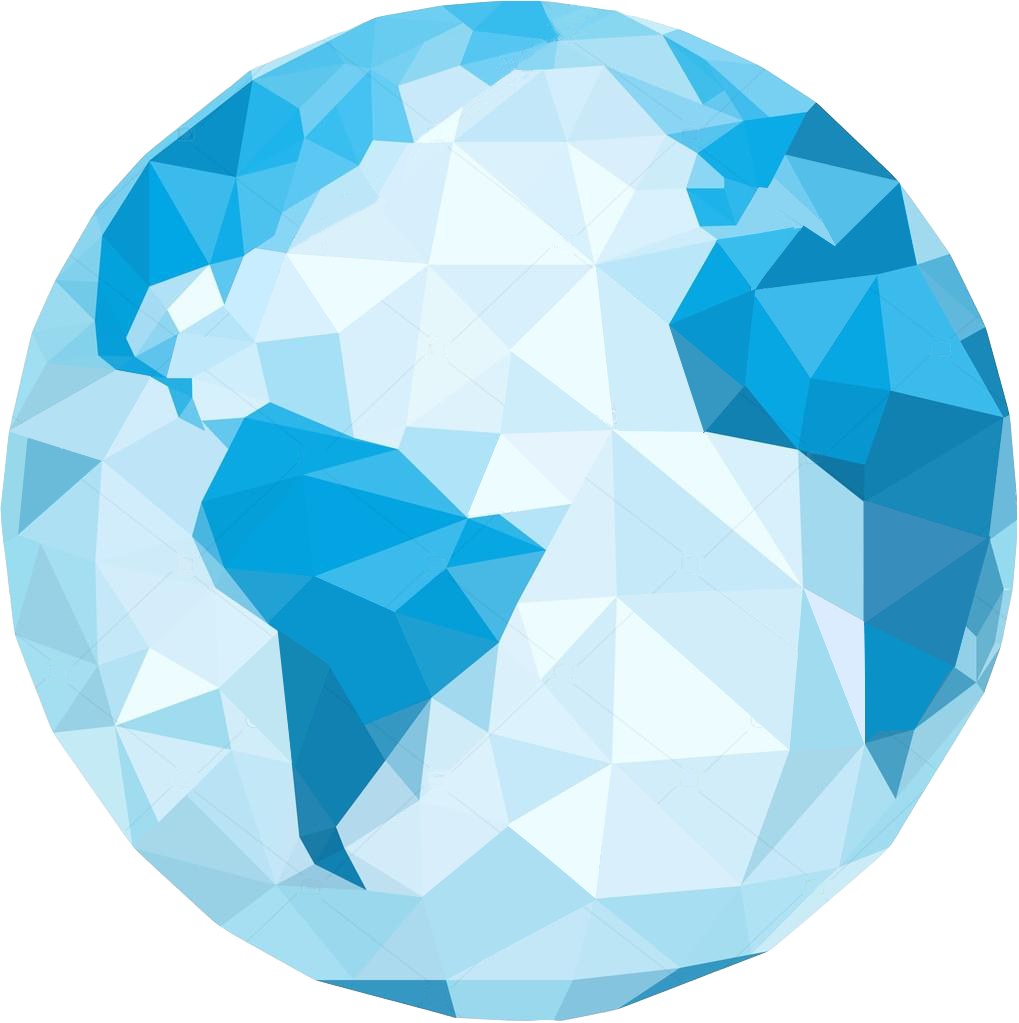 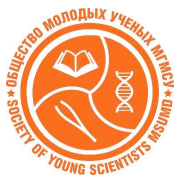 